                                                                      Geography and History – Vocabulary Progression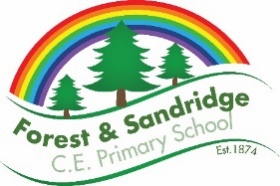 ‘We want our children to be able to communicate their learning effectively, both orally and in writing, so our curriculum provides opportunities to gain a broad knowledge of ambitious and subject specific vocabulary.’ Whole School Curriculum IntentTerm 1Term 2Term 3Term 4 Term 5Term 6FS1FS2Exploring immediate environment (school grounds)- begin Map workExploring immediate environment (local area) – continue map work, weather monitoring.Continue local area work and explore different places in the world. Look at different features of places. (Continue seasonal and map work) Compare and contrast Melksham and one other place in the world. Continue with weather patterns and seasonal changesContinue with weather patterns and seasonal changes. Develop map work using directions, symbols and routes. Looking after our environment- recycling  FS2Talking Immediate family and community, naming and describing people who are familiar. – Who am I?Commenting on familiar situations from the past. – Why?Comparing and commenting on different transport and jobs from the past. – Did you know?How has school and Melksham changed over time? What is different?Comparing and contrast characters from stories and figures from the past.  Who did this?Comparing and contrasting our own experiences and experiences in the past.Year 1My world & my school (6 lessons)atlas, beach, capital, city, climate, coast, continent, country, factory, farm, forest, hill, house, landmark, land use, location, map, mountains, ocean, office, plan perspective, river, seasonal, shop, town, trade, valley, village, volcano, weatherChanges in toys (6 lessons)before, after, past, present, old, new, then, now, today, modern, timeline, different, same, favouriteHospitals & healthcare (7 lessons)before, after, past, present, old, new, then, now, today, modern, timeline, different, same, similar, compare, decade, century, pioneer, discriminationExplorers (6 lessons)explore, explorer, exploration, significant, astronaut, oceanographer, mountaineer, before, after, past, present, monument, same, different, change, continuity, then, now.Weather – seasonal and daily patterns & seaside (not Grammarsaurus)atlas, beach, capital, city, climate, coast, continent, country, location, map, mountains, ocean, seasonal, town, village, volcano, weather, seasons, rainfall, wind, sun, rain. Year 2Great fire of London (6 lessons)evidence, present, past, now, then, Lord Mayor, fire hook, diary, Samuel Pepys, significant, archaeologist, before, after, modern-day, Christopher Wren, St Paul’s Cathedral, chronological order, timelineKings, Queens & castleses (7 lessons)king, queen, reign, monarch, coronation, before, past, present, moat, drawbridge, battlements, attack, defend, protect, Buckingham Palace, Windsor Castle, Balmoral Castle, Queen Elizabeth II, present day, monument, sceptre, similar, different, regal, Battle of Hastings, William the Conqueror, significant, change, continuity, then, now, differentLocal area & Mexico (10 lessons)Aerial photograph, atlas, beach, characteristics, city, cliff, climate, coast, continent, country, equator, factory, farm, fieldwork, forest, harbour, hill, house, landmark, locality, location, map, mountain, ocean, office, port, river, sea, season, soil, shop, symbol, town, valley, vegetation, village, weatherLocal area & Mexico (10 lessons)Aerial photograph, atlas, beach, characteristics, city, cliff, climate, coast, continent, country, equator, factory, farm, fieldwork, forest, harbour, hill, house, landmark, locality, location, map, mountain, ocean, office, port, river, sea, season, soil, shop, symbol, town, valley, vegetation, village, weatherBrunelartefacts, excavation, archaeologist, continuity, remains, preserve, agriculture, domestication, significant, mine, ore, alloy, beaker, burial, construct, settlement, palisade, granary, ditch, engineer, steamship, tunnel, transport, bridge, railway, innovation, dockyard, industrial resolution, Victorian, suspension bridge, constructionYear 3Stone age – Iron age (11 lessons)artefacts, excavation, archeologist, continuity, remains, migrate, preserve, agriculture, domestication, significant, mine, ore, alloy, beaker, burial, construct, settlement, palisade, granary, ditch.Stone age – Iron age (11 lessons)artefacts, excavation, archeologist, continuity, remains, migrate, preserve, agriculture, domestication, significant, mine, ore, alloy, beaker, burial, construct, settlement, palisade, granary, ditch.My region & Campania Italy (11 lessons)Aerial photograph, Arctic Circle, atlas, beach, characteristics, city, climate, coast, continent, country, earthquake, environment, equator, factory, farm, fieldwork, forest, hemisphere, hill, house, landmark, land use, latitude, locality, location, longitude, map, mountains, observational skills, ocean, office, region, river, scale, shop, tropic of Capricorn, tropic of Cancer, valley, village, volcano, weatherMy region & Campania Italy (11 lessons)Aerial photograph, Arctic Circle, atlas, beach, characteristics, city, climate, coast, continent, country, earthquake, environment, equator, factory, farm, fieldwork, forest, hemisphere, hill, house, landmark, land use, latitude, locality, location, longitude, map, mountains, observational skills, ocean, office, region, river, scale, shop, tropic of Capricorn, tropic of Cancer, valley, village, volcano, weatherRomans (8 lessons)archer, infantry, fleet, annex, military alliance, legion, emperor, empire, peninsula, tactic, settlement, kingdom, revolt, occupation, outnumber, governor, conquer, fort, defences, civil war, pillage.Year 4Ancient Egypt (10 lessons)era, artefact, chronology, scribe, hieroglyphs, polytheistic, obelisk, temple, preserve, prepare, pyramid, chamber, Egyptologist, chariot, invade, bronze, navy, archer, trade, expand, monarchy, empire,Ancient Egypt (10 lessons)era, artefact, chronology, scribe, hieroglyphs, polytheistic, obelisk, temple, preserve, prepare, pyramid, chamber, Egyptologist, chariot, invade, bronze, navy, archer, trade, expand, monarchy, empire,The United Kingdom (10 lessons)aerial photograph, atlas, beach, characteristics, city, coast, compass, compass rose, continent, country, county, factory, farm, forest, hill, house, human processes, landmark, land use, locality, location, map, mountains, ocean, office, pattern, physical processes, region, river, scale, shop, symbol, topographical, valley, villageThe United Kingdom (10 lessons)aerial photograph, atlas, beach, characteristics, city, coast, compass, compass rose, continent, country, county, factory, farm, forest, hill, house, human processes, landmark, land use, locality, location, map, mountains, ocean, office, pattern, physical processes, region, river, scale, shop, symbol, topographical, valley, villageAncient Greece (9 lessons)civilisations, ceramics, excavate, Crete, trade, complex, export, bronze, import, oligarchy, city-state, outnumber, invasion, empire, retreat, revolt, unified, militaristic policy, tyrant, victorious,Conservation of bees - fieldwork (5 lessons)analyse, bar chart, biodegrade, blueprint, cardinal points, colony, compass, conservation, conserve, domesticated, evaluate, extinct, food chain, heathland, herbicides, insect, line graph, nectar, pesticides, pollen, pollination, pollinator, reproduction, seedlings, species, tally chart, ultraviolet, venom, x-axis, y-axisAncient Greece (9 lessons)civilisations, ceramics, excavate, Crete, trade, complex, export, bronze, import, oligarchy, city-state, outnumber, invasion, empire, retreat, revolt, unified, militaristic policy, tyrant, victorious,Conservation of bees - fieldwork (5 lessons)analyse, bar chart, biodegrade, blueprint, cardinal points, colony, compass, conservation, conserve, domesticated, evaluate, extinct, food chain, heathland, herbicides, insect, line graph, nectar, pesticides, pollen, pollination, pollinator, reproduction, seedlings, species, tally chart, ultraviolet, venom, x-axis, y-axisYear 5My region and the western USA (12 lessons)aerial photograph, atlas, beach, biome, characteristics, city, climate, coast, continent, country, desert, earthquake, environment, equator, factory, farm, fieldwork, forest, global, hemisphere, hill, house, human processes, landmark, land use, latitude, locality, location, longitude, map, mountains, ocean, office, pattern, physical processes, region, river, scale, shop, significance, soil, symbol, time zone, topographical, trade, tropic of Capricorn, tropic of Cancer, variation, vegetation belt, valley, village, volcano, water cycle, weatherMy region and the western USA (12 lessons)aerial photograph, atlas, beach, biome, characteristics, city, climate, coast, continent, country, desert, earthquake, environment, equator, factory, farm, fieldwork, forest, global, hemisphere, hill, house, human processes, landmark, land use, latitude, locality, location, longitude, map, mountains, ocean, office, pattern, physical processes, region, river, scale, shop, significance, soil, symbol, time zone, topographical, trade, tropic of Capricorn, tropic of Cancer, variation, vegetation belt, valley, village, volcano, water cycle, weatherAnglo Saxons & Vikings (8 lessons)empire, emperor, rebellion, raid, pillage, barbarian, invasion, legion, rebel, status, aristocracy, settlement, native, migration, tribe, kingdom, capital, pagan, hostile, idol, Scandinavia, priory, monk.Anglo Saxons & Vikings (8 lessons)empire, emperor, rebellion, raid, pillage, barbarian, invasion, legion, rebel, status, aristocracy, settlement, native, migration, tribe, kingdom, capital, pagan, hostile, idol, Scandinavia, priory, monk.Crime & punishment (8 lessons) crime, period, chronology, deter, severe, court, tithing, wergild, ordeal, jury, treason, abolish, custody, incriminate, pact, jailer, oakum, industrial, promotion, unarmed, detective, prevention, detection, rehabilitation.Rivers – fieldwork (3 lessons)analyse, channel, confluence, course, data, delta, erosion, estuary, evaluate, field sketch, floodplain, lower course, meander, middle course, mouth, numerical, observe, OS map, oxbow lake, present, quantitative, river basin, river course, silt, source, spring, tributaries, upper course, valleyCrime & punishment (8 lessons) crime, period, chronology, deter, severe, court, tithing, wergild, ordeal, jury, treason, abolish, custody, incriminate, pact, jailer, oakum, industrial, promotion, unarmed, detective, prevention, detection, rehabilitation.Rivers – fieldwork (3 lessons)analyse, channel, confluence, course, data, delta, erosion, estuary, evaluate, field sketch, floodplain, lower course, meander, middle course, mouth, numerical, observe, OS map, oxbow lake, present, quantitative, river basin, river course, silt, source, spring, tributaries, upper course, valleyYear 6WW2 (9 lessons)republic, citizen, state, overthrow, occupation, anti-Semitism, unemployment, debt, dictator, fascism, nationalism, authoritarian government, annexed, territory, appeasement, pact, natural resources, invasion, air raid, evacuee, ration, air force, interception, radar, payload, mobilization, squadronWW2 (9 lessons)republic, citizen, state, overthrow, occupation, anti-Semitism, unemployment, debt, dictator, fascism, nationalism, authoritarian government, annexed, territory, appeasement, pact, natural resources, invasion, air raid, evacuee, ration, air force, interception, radar, payload, mobilization, squadronEconomic activity of the UK (11 lessons)Agriculture, automation, distribution, economic activity, energy, environment, factory, farm, fieldwork, generation, global, healthcare, human processes, interaction, interdependent, location, map, minerals, primary, production, resource, secondary, sector, supply, sustainable,  tertiary, trade, transportationEconomic activity of the UK (11 lessons)Agriculture, automation, distribution, economic activity, energy, environment, factory, farm, fieldwork, generation, global, healthcare, human processes, interaction, interdependent, location, map, minerals, primary, production, resource, secondary, sector, supply, sustainable,  tertiary, trade, transportationAncient Maya (9 lessons)historian, archaeologist, artefacts, region, drought, irrigate, crops, porous, limestone, jadeite, settlement, ravine, ajaw, comparing, kingdom, abandoned, obsidian, annex, hostile, invade, trade,  portSustainability – fieldwork (4 lessons)audit, biodegradable, carbon emissions, database, durability, extracted, formulate, fossil fuel, implemented, incinerated, innovative, microplastics, pelletised, putrid, raw materials, refinery, survey, syntheticAncient Maya (9 lessons)historian, archaeologist, artefacts, region, drought, irrigate, crops, porous, limestone, jadeite, settlement, ravine, ajaw, comparing, kingdom, abandoned, obsidian, annex, hostile, invade, trade,  portSustainability – fieldwork (4 lessons)audit, biodegradable, carbon emissions, database, durability, extracted, formulate, fossil fuel, implemented, incinerated, innovative, microplastics, pelletised, putrid, raw materials, refinery, survey, synthetic